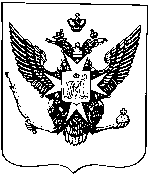 Муниципальные новости ПавловскаИнформационно-аналитический бюллетень28 сентября 2018 года                                                                                        Выпуск № 14_________________________________________________________________________________________________________________________________________________________________________________________________________________________________________________________________________В номере: - Постановление Местной администрации города Павловска от 27 сентября 2018 года № 240 ««О внесении изменений в муниципальные программы внутригородского муниципального образования Санкт-Петербурга город Павловск на 2018 год, утвержденные постановлением Местной администрации города Павловска от 05.10.2017 № 424» (с учетом изменений от 20.10.2017 № 437; от 28.02.2018 № 44; от 26.04.2018 № 102; 27.06.2018 № 159)»	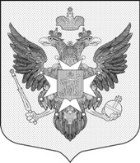 Местная администрациягорода ПавловскаПОСТАНОВЛЕНИЕот 27 сентября 2018 года								                   № 240В целях реализации полномочий органов местного самоуправления в соответствии со ст.10 Закона Санкт-Петербурга от 23.09.2009 № 420-79 «Об организации местного самоуправления в Санкт-Петербурге», ст. 179 Бюджетного Кодекса Российской Федерации, в связи с вступлением в силу решения Муниципального Совета города Павловска от 26.09.2018 № 9/10.1 «О принятии во втором и третьем чтениях (в целом) изменений в решение Муниципального Совета города Павловска от 20.12.2017 № 11/2.1 «О бюджете муниципального образования город Павловск на 2018 год» (в редакции решения от 27.06.2018 №7/4.1), Местная администрация города ПавловскаПОСТАНОВЛЯЕТ:1. Внести в муниципальную программу «Благоустройство территории муниципального образования город Павловск» на 2018 год, утвержденную постановлением Местной администрации города Павловска от 05.10.2017 № 424 следующие изменения:1.1. Объемы и источники финансирования программы изложить в новой редакции:«Бюджет муниципального образования город Павловск на 2018 год в сумме 35 801,2 тыс. рублей». 1.2. Объемы и источники  финансирования  муниципальной подпрограммы 1 «Текущий ремонт придомовых и дворовых территорий, включая проезды и въезды, пешеходные дорожки, организация дополнительных парковочных мест на дворовых территориях, установка, содержание и ремонт ограждений газонов, установка и содержание малых архитектурных форм, уличной мебели и хозяйственно-бытового оборудования» изложить в новой редакции:«Бюджет муниципального образования город Павловск на 2018 год в сумме 2 769,7 тыс. рублей».1.3. План мероприятий муниципальной подпрограммы 1 «Текущий ремонт придомовых и дворовых территорий, включая проезды и въезды, пешеходные дорожки, организация дополнительных парковочных мест на дворовых территориях, установка, содержание и ремонт ограждений газонов, установка и содержание малых архитектурных форм, уличной мебели                                                                 и хозяйственно-бытового оборудования» изложить в новой редакции согласно приложению             № 1 к настоящему постановлению.1.4.  Объемы и источники  финансирования  муниципальной подпрограммы 5 «Ликвидация несанкционированных свалок бытовых отходов, мусора и уборка территорий, водных акваторий, тупиков и проездов, не включенных в адресные программы, утверждённые исполнительными органами государственной власти Санкт-Петербурга» изложить в новой редакции:«Бюджет муниципального образования город Павловск на 2018 год в сумме 133,6 тыс. рублей».1.5. План мероприятий муниципальной подпрограммы 5 «Ликвидация несанкционированных свалок бытовых отходов, мусора и уборка территорий, водных акваторий, тупиков и проездов, не включенных в адресные программы, утверждённые исполнительными органами государственной власти Санкт-Петербурга» изложить в новой редакции согласно приложению № 2 к настоящему постановлению.2. Внести в муниципальную программу «Культура и досуг» на 2018 год, утвержденную постановлением Местной администрации города Павловска от 05.10.2017 № 424 следующие изменения:2.1. План мероприятий подпрограммы 1«Организация и проведение местных и участие в организации и проведении городских праздничных и иных зрелищных мероприятий» на 2018 год изложить в новой редакции согласно приложению № 3 к настоящему постановлению.3. Внести в муниципальную программу «Обеспечение  условий для развития на территории муниципального образования город Павловск физической культуры и массового спорта, организация и проведение официальных физкультурных мероприятий, физкультурно-оздоровительных мероприятий и спортивных мероприятий муниципального образования» на 2018 год следующие изменения:3.1. Объемы и источники  финансирования  муниципальной программы «Обеспечение  условий для развития на территории муниципального образования город Павловск физической культуры и массового спорта, организация и проведение официальных физкультурных мероприятий, физкультурно-оздоровительных мероприятий и спортивных мероприятий муниципального образования» на 2018 год изложить в новой редакции:«Бюджет муниципального образования город Павловск на 2018 год в сумме 937,2 тыс. рублей».3.2. План мероприятий муниципальной программы «Обеспечение  условий для развития на территории муниципального образования город Павловск физической культуры и массового спорта, организация и проведение официальных физкультурных мероприятий, физкультурно-оздоровительных мероприятий и спортивных мероприятий муниципального образования» на 2018 год изложить в новой редакции согласно приложению № 4 к настоящему постановлению.4.  Настоящее постановление опубликовать в информационно-аналитическом бюллетене «Муниципальные новости города Павловска» и разместить на официальном сайте муниципального образования в информационно-телекоммуникационной сети Интернет по адресу: http://www.mo-pavlovsk.ru/.5. Настоящее постановление вступает в силу со дня его официального опубликования.6. Контроль за выполнением настоящего постановления оставляю за собой.Глава Местной администрациигорода Павловска				        	                                                     М.Ю. Сызранцев                                                                                                                Приложение 1                                                                                                                к постановлению Местной администрации                                                                                                                города Павловска от 27.09.2018 № 240План мероприятий муниципальной подпрограммы 1«Текущий ремонт придомовых и дворовых территорий, включая проезды и въезды, пешеходные дорожки, организация дополнительных парковочных мест на дворовых территориях, установка, содержание и ремонт ограждений газонов, установка и содержание малых архитектурных форм, уличной мебели   и хозяйственно-бытового оборудования»Примечание: Объем финансирования может отличаться от запланированного при условии сохранения предельного лимита финансирования                                                                                                                Приложение 2                                                                                                                к постановлению Местной администрации                                                                                                                города Павловска от 27.09.2018 № 240План мероприятий муниципальной подпрограммы 5«Ликвидация несанкционированных свалок бытовых отходов, мусора и уборка территорий, водных акваторий, тупиков и проездов, не включенных в адресные программы, утверждённые исполнительными органами государственной власти              Санкт-Петербурга»Примечание:  Объем финансирования может отличаться от запланированного при условии сохранения предельного лимита финансирования.                                                                                                                Приложение 3                                                                                                                к постановлению Местной администрации                                                                                                                города Павловска от 27.09.2018 № 240План мероприятий подпрограммы 1«Организация и проведение местных и участие в организации и проведении городских праздничных и иных зрелищных мероприятий» на 2018 годПримечание: Объем финансирования отдельных мероприятий может отличаться от запланированного при условии сохранения предельного лимита финансирования всех мероприятий программы.                                                                                                                Приложение 4                                                                                                                к постановлению Местной администрации                                                                                                                города Павловска от 27.09.2018 № 240План мероприятий муниципальной программы  «Обеспечение  условий для развития на территории муниципального образования  город Павловск физической культуры и массового спорта, организация и проведение официальных физкультурных мероприятий, физкультурно-оздоровительных мероприятий и спортивных мероприятий муниципального образования» на 2018 годПримечание:  Объем финансирования отдельных мероприятий может отличаться от запланированного при условии сохранения предельного лимита финансирования  всех мероприятий.                                                                                                                  Информационно-аналитический бюллетень «Муниципальные новости Павловска», выпуск № 14 от  28.09.2018Официальное издание Муниципального Совета города Павловска. Учредитель, редакция, издатель: Муниципальный Совет города ПавловскаГлавный редактор: Зибарев В.В. Адрес редакции: 196620, Санкт-Петербург, г. Павловск, Песчаный пер., д. 11/16, телефон: 465-17-73. Тираж 100 экз.Отпечатано на копировальном оборудовании Местной администрации города Павловска, г. Павловск, Песчаный пер., д. 11/16.Распространяется бесплатно.«О внесении изменений в муниципальные программы внутригородского муниципального образования Санкт-Петербурга город Павловск на 2018 год, утвержденные постановлением Местной администрации города Павловска от 05.10.2017 № 424» (с учетом изменений от 20.10.2017 № 437; от 28.02.2018 № 44; от 26.04.2018 № 102; 27.06.2018 № 159)№ п/пНаименование работ Срок исполненияПланируемые предельные объемы финансирования(тыс. руб.)Планируемые натуральные показателиОтветственный исполнитель1.Закупка и доставка растительного грунта2 квартал248,7255 куб. мОтдел социальной политики и экономического развития2.Содержание и обслуживание цветочных вазонов2-3 квартал86,036 вазонов, 1 клумбаОтдел социальной политики и экономического развития3.Содержание и ремонт ограждений газонов, установка и содержание малых архитектурных форм2 квартал100,0по фактической потребностиОтдел социальной политики и экономического развития4. Восстановительная стоимость зеленых насаждений3-4 квартал310,9Отдел социальной политики и экономического развития5.Текущий ремонт придомовых и дворовых территорий, включая проезды и въезды, пешеходные дорожки  (включая составление сметы и ведение технического надзора)2-3 квартал1 009,1 г. Павловск:- ул. 1-я Советская, д. 11, 13, 14;- ул. Гуммолосаровская, д. 7, 11, 19;- ул. Толмачева, д. 8, 8а, 11;- ул. Детскосельская, д. ½, 3, 7, 13; - ул. Обороны, д. 6, 8; - п. Динамо, поезд к д. 6 ул. Новая (Клубная, д. 2);- п. Динамо, ул. Пионерская, д. 1, к. 2, 3, д. 13, 17;- ул. Горная, д. 10, 12, 14;- ул. Васенко, д. 10а;- ул. Конюшенная, д. 2, 25;- ул. Березовая, д. 21, 22, 24Отдел социальной политики и экономического развития6.Благоустройство внутридворовой территории 2-4 квартал970,0г. Павловск, Слуцкая ул., д. 8Отдел социальной политики и экономического развития6.1Восстановительная стоимость зеленых насаждений2-4 квартал10,0г. Павловск, Слуцкая ул., д. 8Отдел социальной политики и экономического развития7.Ведение технического надзора2-4 квартал30,0г. Павловск, Слуцкая ул., д. 8Отдел социальной политики и экономического развития8.Составление сметы на изготовление проекта для создания дополнительных парковочных мест1-3 квартал5,0г. Павловск, ул. Толмачёва, д. 6Отдел социальной политики и экономического развития ИТОГО2 769,7 № п/пНаименование мероприятия(Адреса, виды работ)Срок исполненияПланируемые предельные объемы финансирования(тыс. руб.)Планируемые натуральные показателиОтветственный исполнитель1 г. Павловск. Ликвидация несанкционированных свалок бытовых отходов и мусора1-4 квартал85,3200 куб. мОтдел социальной политики и экономического развития2.г. Павловск. Закупка инвентаря,  мешков и перчаток для проведения месячников по благоустройству города2-4 квартал48,3перчатки – 1300 пармешки – 3000 шт.Отдел социальной политики и экономического развитияИТОГО133,6№ п/пНаименование мероприятияСроки исполненияПланируемые предельные объемы финансирования(тыс. руб.)Планируемые натуральные показателиОтветственный исполнитель1Участие в организации и проведении Праздника новогодней елки:- праздничная игровая интерактивная программа для жителей муниципального образования города Павловска;- праздничный фейерверк в период проведения праздничной игровой интерактивной программы для жителей муниципального образования города Павловска01.01.2018350,01 мероприятиеотдел социальной политики и экономического развития2Участие в организации и проведении Дня полного освобождения Ленинграда от фашистской блокады и города Павловска от оккупации:- вечер памяти для жителей муниципального образования города Павловска;- концертная программа для жителей муниципального образования города Павловска;- приобретение цветочной продукции для торжественно-траурных мероприятий на территории муниципального образования  города ПавловскаI квартал168,31 мероприятиеотдел социальной политики и экономического развития3Участие в организации и проведении Международного женского дня - 8 Марта- приобретение цветочной продукции для жителей муниципального образования города Павловска- праздничная концертная программа для жителей муниципального образования города ПавловскаI квартал181,51 мероприятиеотдел социальной политики и экономического развития4Участие в организации и проведении  народного гуляния  «Широкая масленица» - организация питания (блины, чай) для детей и подростковI квартал65,01 мероприятиеотдел социальной политики и экономического развития5Участие в организации и проведении Международного дня освобождения узников фашистских лагерей:- приобретение подарочных наборов для жителей (узников) муниципального образования города ПавловскаII квартал64,71 мероприятиеотдел социальной политики и экономического развития6Участие в организации и проведении Дня Победы советского народа в Великой Отечественной войне 1941-1945 годов:-  приобретение цветочной продукции для торжественно-траурных мероприятий на территории муниципального образования  города Павловска;-  торжественный прием от имени Главы муниципального образования города Павловска;- концертная  программа;- поздравление инвалидов и участников ВОВ;- транспортная доставка ветеранов к местам проведения праздничных мероприятий и обратно;- схема установки ТСОДД временной дислокации;- услуги по организации и проведению праздничных мероприятийII квартал508,81 мероприятиеотдел социальной политики и экономического развития7Участие в организации и проведении Праздника выпускников петербургских школ "Алые паруса":- организация поздравления  медалистов и лучших выпускников ГБОУ, расположенных на территории  муниципального образования  города ПавловскаII квартал138,01 мероприятиеотдел социальной политики и экономического развития8Участие в организации и проведении Дня памяти и скорби:- приобретение цветочной продукции для торжественно-траурных мероприятий на территории муниципального образования  города ПавловскаII квартал7,31 мероприятиеотдел социальной политики и экономического развития9Участие в организации и проведении Дня памяти жертв блокады:-  приобретение цветочной продукции для торжественно-траурных мероприятий на территории муниципального образования  города ПавловскаIII квартал6,81 мероприятиеотдел социальной политики и экономического развития10Участие в организации и проведении Международного дня пожилых людей:- организация и проведение вечера отдыха для жителей муниципального образования города Павловска;- концертная  программа для жителей муниципального образования города ПавловскаIII- IV квартал103,01 мероприятиеотдел социальной политики и экономического развития11Участие в организации и проведении Дня матери:- организация и проведение вечера отдыха для жителей муниципального образования города Павловска;- концертная программа для жителей муниципального образования города ПавловскаIV квартал134,61 мероприятиеотдел социальной политики и экономического развития12Участие в организации и проведении Международного дня инвалидов:- организация и проведение вечера отдыха для жителей муниципального образования города Павловска;- концертная программа для жителей муниципального образования города Павловска- приобретение памятных подарков  недееспособным совершеннолетним гражданамIV квартал139,01 мероприятиеотдел социальной политики и экономического развития13Участие в организации и проведении Дня основания города Павловска (основан в 1777 году) -  торжественный прием от имени Главы муниципального образования города Павловска;-  приобретение цветочной продукции; - приобретение сувенирной продукции;- награждение жителей (семей) муниципального образования победителей и призеров  районных, городских, общероссийских соревнований, конкурсов, фестивалей и др.;- организация   церемонии награждения  жителей муниципального образования города Павловска -  участников и победителей конкурса на лучшее оформление объектов городской среды в 2018 годуIV квартал474,01 мероприятиеотдел социальной политики и экономического развитияВсегоВсего2 341,0№ п/пНаименование мероприятияСроки исполненияПланируемые предельные объемы финансирования(тыс. руб.)Планируемые натуральные показателиОтветственный исполнитель1.Организация работы спортивных секций для подростков и молодежи города Павловска(в соответствии с муниципальными контрактами)январь-июнь,сентябрь-декабрь346,33 секции (период проведения – 10 месяцев)Местная администрация2.Организация и проведение соревнований по различным видам спорта, спортивных праздников, физкультурно-массовых и оздоровительных мероприятий590,92.1.Открытый турнир по волейболу - муниципальный контракт на судейство, мед. работника;- наградная продукция: медали, грамоты, кубки; - призы победителям соревнований- призы  участникам соревнованийI квартал26,51 мероприятиеотдел социальной политики и экономического развития2.2Турнир по минифутболу «Кубок Победы», посвященный 73-й годовщине Победы в Великой Отечественной войне- муниципальный контракт на судейство, мед. работника;- наградная продукция: медали, грамоты, кубки; - призы победителям соревнований- призы  участникам соревнованийII квартал 81,31 мероприятиеотдел социальной политики и экономического развития2.3Легкоатлетическая эстафета «Кубок Победы», посвященная 73-й годовщине Победы в Великой Отечественной войне»- муниципальный контракт на судейство, мед. работника;- наградная продукция: медали, грамоты, кубки; - призы победителям соревнований- призы  участникам соревнованийII квартал54,81 мероприятиеотдел социальной политики и экономического развития2.4Летняя спартакиада детей и подростков-  муниципальный контракт на судейство, мед. работника;- призы победителям соревнований- призы  участникам соревнованийII квартал82,41 мероприятиеотдел социальной политики и экономического развития2.5Спортивный праздник «Всей семьей на стадион»- муниципальный контракт на судейство, мед. работника;- призы победителям соревнований- призы участникам соревнований- призы болельщикам командIII квартал62,61 мероприятиеотдел социальной политики и экономического развития2.6Футбольный турнир памяти Г.А Дюперрона - основоположника российского футбола- муниципальный контракт на судейство, мед. работника;- наградная продукция: медали, грамоты, кубки; - призы победителям соревнований- призы  участникам соревнованийIII квартал83,11 мероприятиеотдел социальной политики и экономического развития2.7Турнир по минифутболу «Спорт-дорога к миру»- муниципальный контракт на судейство, мед. работника;- наградная продукция: медали, грамоты, кубки; - призы победителям соревнований- призы  участникам соревнованийIV квартал162,81 мероприятиеотдел социальной политики и экономического развития2.8Открытый турнир по баскетболу- муниципальный контракт на судейство, мед. работника;наградная продукция: медали,грамоты, кубки, значки; - призы победителям соревнований- призы  участникам соревнованийIV квартал37,41 мероприятиеотдел социальной политики и экономического развитияИтого937,2